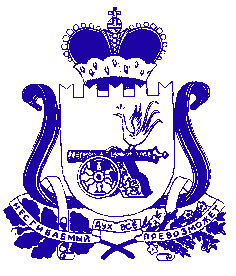 АДМИНИСТРАЦИЯБОГДАНОВСКОГО СЕЛЬСКОГО ПОСЕЛЕНИЯХОЛМ-ЖИРКОВСКОГО РАЙОНА СМОЛЕНСКОЙ ОБЛАСТИРАСПОРЯЖЕНИЕот  26.01.2022             № 3с. БоголюбовоО доплате к заработной плате до МРОТ            В целях реализации гарантии, установленной ч. 3 ст. 133 Трудового кодекса Российской Федерации и в соответствии с Федеральным законом Российской Федерации от 19.06.2000 № 82-ФЗ «О минимальном размере оплаты труда» (в редакции от 06.12.2020 № 406-ФЗ)РАСПОРЯЖАЮСЬ:Начиная с «01» января 2022 года начислять и производить ежемесячно доплату к заработной плате работникам Администрации, чья заработная плата ниже величины минимального размера оплаты труда до 13 890 рубля с учетом фактически отработанного времени.  В состав заработной платы (части заработной платы) работника, не превышающей минимального размера оплаты труда, не включается повышенная оплата сверхурочной работы, работы в ночное время, выходные и нерабочие праздничные дни (Постановление Конституционного Суда Российской Федерации от 11 апреля 2019 года № 17-П).Контроль за исполнением настоящего распоряжения оставляю за собой.Глава муниципального образованияБогдановского сельского поселенияХолм-Жирковского районаСмоленской области                                                                              В.М. Персидский